Zabavni sadržaji za poticanje jezika i govora 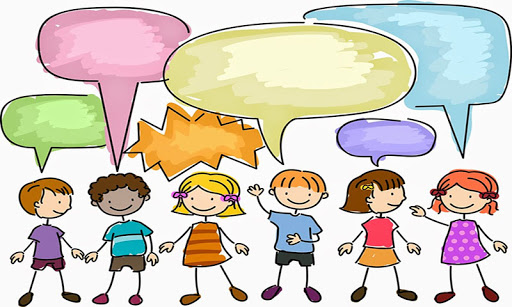 Dragi roditelji, učenici i učitelji,Sada kada su knjižnice i knjižare ponovno otvorene, donosimo vam primjere knjiga koje potiču razvoj jezika, govora, čitanja i pisanja. Također, prikazani su i digitalni sadržaji  koji uvježbavaju i potiču navedene vještine. Osobito su korisni za djecu koja imaju jezične teškoće ili teškoće čitanja i pisanja. Sadržaji su dinamični i zabavni pa su zbog toga zanimljivi djeci. Dok se igraju, djeca uvježbavaju svoje jezične sposobnosti, pamćenje, koncentraciju, potiče se suradnja u skupini i razvoj mašte. U prilogu se nalazi popis sadržaja.Jezične igre za velike i male, Anita Peti-Stanić, Vladimira VeličkiŠkrinjica s blagom za dječju dušu, Olga HuhlaevČarolija plastelina, Marja NovackaVelika knjiga aktivnosti i vježbi za razvoj govora, Tatjana Tkačenkoserijal knjiga o Findusu, Sven NordqvistFantastične priče za laku noć, Erwin MoserVježbamo izgovor s muhom Fefe, Marta Galewska-KustraSuperčitanje, superučenje, superpamćenje, Ramon CampayoPišem bez pogrješaka (Igre, vježbe i aktivnosti za pomoć djeci s teškoćama u pisanju s uputama i preporukama neuropsihologa), Aleksandra Soboleva i Katarina EmeljanovaKratke aktivnosti za rad nakon čitanja, Laura WitmerIgre u prostoru i vremenu, Sanja Lanc i Maja Vincek SlunjskiOvladavanje čitanjem, Maja KelićVrtuljak igara – verbotonalne edukacijske igre za poticanje kognitivnog i govorno-jezičnog razvoja djece od 6. do 13. godine, Koraljka Bakota, Adinda DulčićZabavan jezik u slikama i igrama, Ilona PosokhovaSlične naslove koji se bave ovom tematikom možete potražiti i na: https://www.planetzoe.hr/, https://www.harfa.hr/Osim knjiga, razvijene su i aplikacije koje mogu pomoći u uvježbavanju jezičnih znanja te usvajanju čitanja i pisanja. Projekt ICT-AAC nudi niz aplikacija na hrvatskom jeziku koje su dostupne za AppleiOS, Android i web. U nastavku se nalaze primjeri aplikacija: Omogućuje slaganje priča pomoću niza sličica. Moguće je i korištenje vlastitih slika koje ste snimili mobitelom ili nekim drugim uređajem. 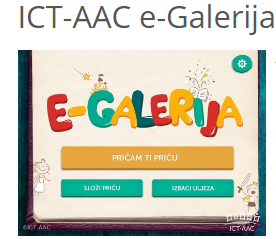 Pomaže u savladavanju osnovnih matematičkih operacija.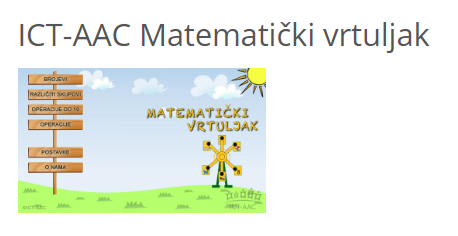  Omogućuje lakše povezivanje slova i glasa, odnosno vizualnog i auditivnog simbola. 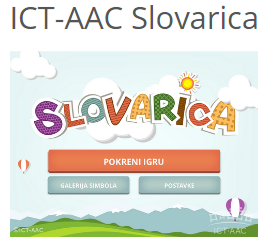 Pomaže u savladavanju glasovne analize, prepoznavanju prvog i zadnjeg glasa u riječi. 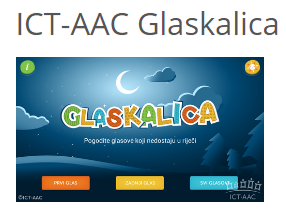 Služi kao pomoć pri učenju čitanja, osvještava slogove u riječi, a omogućuje i učenje novih pojmova. 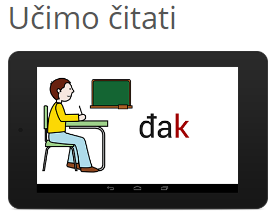  Ova aplikacija pomaže u snalaženju u vremenu i vremenskim pojmovima. Na zabavan i interaktivan način, pomoću grafičkih simbola omogućava lakše pamćenje pojmova vezanim uz vrijeme i snalaženje u vremenu. 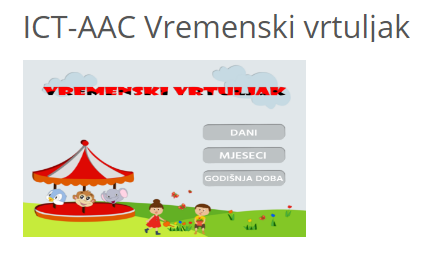 Aplikacija Učimo mjere korisna je učenicima osnovnih škola pri obradi gradiva iz mjerenja, preciznije pretvorbi mjernih jedinica, a učenicima srednjih škola može izvrsno poslužiti za ponavljanje i utvrđivanje ovog gradiva.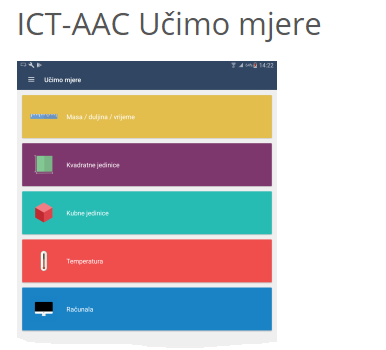 Aplikacija ICT-AAC Koliko je sati namijenjena je djeci s teškoćama u razvoju, ali i djeci urednog razvoja za poticanje snalaženja u vremenu pomoću iskazivanja trajanja događaja u vremenskim jedinicama. Također, uporabom aplikacije učvršćuju se veza brojke i količine te općenito pojma količine te poboljšava razumijevanje slijeda događaja u vremenu.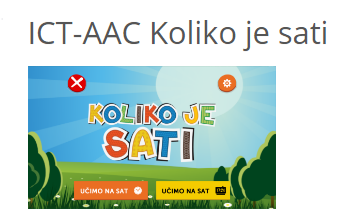 